Особенности профилактики и борьбы с проявлениями экстремизма и терроризма в молодежной средеПод влиянием социальных, политических, экономических и иных факторов, наиболее подверженных деструктивному влиянию, в молодежной среде легче формируются радикальные взгляды и убеждения. Таким образом, молодые граждане пополняют ряды экстремистских и террористических организаций, которые активно используют российскую молодежь в своих политических интересах.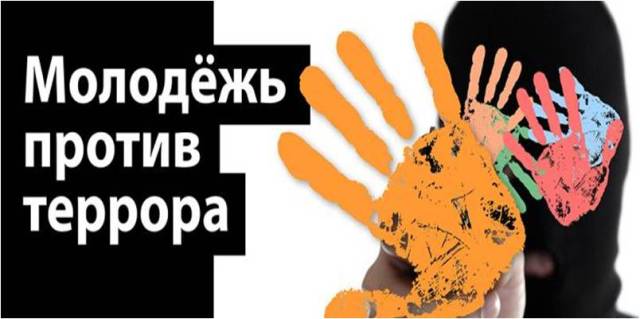 Молодежная среда в силу своих социальных характеристик и остроты восприятия окружающей обстановки является той частью общества, в которой наиболее быстро происходит накопление и реализация негативного протестного потенциала.В последние годы отмечается активизация ряда экстремистских движений, которые вовлекают в свою деятельность молодых людей. Анализ данных за последние пять лет показывает, что возраст четырех из пяти лиц, преступная деятельность которых пресечена, составляет не более 30 лет.В настоящее время членами неформальных молодежных организаций (группировок) экстремистско-националистической направленности в основном являются молодые люди в возрасте до 30 лет, и нередко, в том числе - несовершеннолетние лица 14-18 лет.Субъектами преступлений выступают в основном лица мужского пола, однако, членами неформальных молодежных экстремистских группировок наряду с молодыми людьми иногда являются и девушки. Отмечено, что и основу рядового состава бандформирований для осуществления террористических актов и его пополнения составляют именно молодые люди, которые в силу ряда социально-психологических, физиологических и демографических особенностей наиболее восприимчивы к идеологическому воздействию, подвержены максимализму и радикальным настроениям.В отличие от обычных групп подростков, совершающих хулиганские действия или акты вандализма, как правило, с целью «поразвлечься», неформальные экстремистские группировки осуществляют свои противоправные действия, базируясь на определенной идеологии, в качестве основного тезиса которой может выступать, например, такой: для преодоления всех политических и экономических проблем в стране необходимо создание «национального» государства, так как это, по их представлению, послужит гарантией от любых угроз.Причем идея так называемого «чистого государства» присуща не только «скинхедам», но и религиозным экстремистам, призывающим в свою очередь к созданию такого «чистого государства» на религиозной основе. Совершенно ясно, что поведение, мотивированное такими идеями, имеет строгую ориентацию, нацеленную в данном случае против лиц иной национальности или религии. Сюда же примешиваются ненависть к существующей власти, которая, по мнению экстремистов, попустительствует жизнедеятельности «виновников» всех российских бед, что приводит к еще более широкому распространению экстремистских идей. Именно эти идеи становятся фундаментом образования неформальных экстремистских молодежных группировок.Навязываемая экстремистами система взглядов является привлекательной для молодых людей в силу простоты и однозначности своих постулатов, обещаний возможности незамедлительно, сей же час, увидеть результат своих пусть и агрессивных действий. Необходимость личного участия в сложном и кропотливом процессе экономического, политического и социального развития подменяется примитивными призывами к полному разрушению существующих устоев и замены их утопическими проектами.Достаточно много преступлений экстремистской направленности совершается несовершеннолетними. Поэтому в целях пресечения экстремистской преступности и обуздания криминальной ситуации в данной сфере представляется целесообразным усилить профилактическую работу среди молодежи, в том числе несовершеннолетних путем проведения мер воспитательно-профилактического характера. Подросткам следует прививать основы толерантности путем организации, например, уроков толерантности, просветительских программ и семинаров по вопросам толерантности.Ежегодно 16 ноября в Российской Федерации с недавних пор отмечается Международный день толерантности. Согласно ст. 13 Федерального Закона "О противодействии экстремистской деятельности" на территории Российской Федерации запрещается распространение экстремистских материалов, а также их производство или хранение в целях распространения.Особо следует отметить о необходимости предупредительно-профилактической работы по отслеживанию и принятию мер к ликвидации экстремистско-националистических и экстремистско-террористических сайтов в Интернете, активно пропагандирующих идеологию экстремизма, национализма и терроризма, содержащих призывы к совершению преступлений экстремистской и террористической направленности против людей другой национальности или вероисповедания, иностранных граждан, а также подробные инструкции по изготовлению взрывных устройств, совершению террористических актов, "националистических" убийств и т.п.Подобная работа по противодействию экстремистской и террористической деятельности должна осуществляться, в первую очередь, со стороны федеральных органов государственной власти, органов власти субъектов Федерации, органов местного самоуправления, которые в пределах своей компетенции в приоритетном порядке должны осуществлять профилактические, в том числе воспитательные, пропагандистские меры, направленные на предупреждение угрозы экстремизма и терроризма. Раннее выявление и принятие необходимых профилактических мер в значительной степени позволят не допустить формирования у подростков стойкой направленности на совершение противоправных действий.Следует выделить основные особенности экстремизма в молодежной среде:во-первых, экстремизм формируется преимущественно в маргинальной среде. Он постоянно подпитывается неопределенностью положения молодого человека и его неустановившимися взглядами на происходящее.Во-вторых, экстремизм чаще всего проявляется в системах и ситуациях, характерных отсутствием действующих нормативов, установок, ориентирующих на законопослушность, консенсус с государственными институтами.В-третьих, экстремизм проявляется чаще в тех обществах и группах, где проявляется низкий уровень самоуважения или же условия способствуют игнорированию прав личности.В-четвертых, данный феномен характерен для общностей не столько с так называемым «низким уровнем культуры», сколько с культурой разорванной, деформированной, не являющей собой целостности.В-пятых, экстремизм соответствует обществам и группам, принявшим идеологию насилия и проповедующим нравственную неразборчивость, особенно в средствах достижения целей.Причиной возникновения экстремистских проявлений в молодежной среде, можно выделить следующие особо значимые факторы:это обострение социальной напряженности в молодежной среде (характеризуется комплексом социальных проблем, включающим в себя проблемы уровня и качества образования, «выживания» на рынке труда, социального неравенства, снижения авторитета правоохранительных органов и т.д.);это криминализация ряда сфер общественной жизни (в молодежной среде это выражается в широком вовлечении молодых людей в криминальные сферы бизнеса и т.п.);это изменение ценностных ориентаций (значительную опасность представляют зарубежные и религиозные организации и секты, насаждающие религиозный фанатизм и экстремизм, отрицание норм и конституционных обязанностей, а также чуждые российскому обществу ценности);это проявление так называемого «исламского фактора» (пропаганда среди молодых мусульман России идей религиозного экстремизма, организация выезда молодых мусульман на обучение в страны исламского мира, где осуществляется вербовочная работа со стороны представителей международных экстремистских и террористических организаций). Это - рост национализма и сепаратизма (активная деятельность молодежных националистических группировок и движений, которые используются отдельными общественно-политическими силами для реализации своих целей);это наличие незаконного оборота средств совершения экстремистских акций (некоторые молодежные экстремистские организации в противоправных целях занимаются изготовлением и хранением взрывных устройств, обучают обращению с огнестрельным и холодным оружием и т.п.).это использование в деструктивных целях психологического фактора (агрессия, свойственная молодежной психологии, активно используется опытными лидерами экстремистских организаций для осуществления акций экстремистской направленности);это использование сети Интернет в противоправных целях (обеспечивает радикальным общественным организациям доступ к широкой аудитории и пропаганде своей деятельности, возможность размещения подробной информации о своих целях и задачах, времени и месте встреч, планируемых акциях).Существующая система российского законодательства, отражающая правовую стратегию противодействия терроризму и экстремизму, в целом обладает достаточно полным набором правовых норм, позволяющих эффективно осуществлять борьбу с терроризмом и экстремизмом.На фоне сохранения и укрепления силовой составляющей борьбы с конкретными террористическими проявлениями важно кардинально повысить эффективность противодействия идеологии терроризма, поставить надежные барьеры на путях ее проникновения в общественное сознание.Конечная цель этой работы - изменить правовую психологию людей, добиться отторжения абсолютным большинством населения самой мысли о возможности применения террористических методов для разрешения территориальных, социальных, конфессиональных, культурных и любых других проблем и противоречий.Для решения этой задачи, в том числе в молодежной среде, необходимо создать самовоспроизводящуюся систему идей, субъектов-носителей и каналов их распространения, которая сможет автономно от государства способствовать формированию позитивного общественного сознания, исключающего, саму возможность использования насилия для достижения каких-либо целей. Такой системой могут и должны стать институты гражданского общества, научного и бизнес-сообщества, образовательные структуры и средства массовой информации.Наряду с текущей информационно-разъяснительной работой с молодежью следует активизировать усилия по устранению самих предпосылок формирования сознания, ориентированного на насилие как средство разрешения противоречий.О профилактике проявлений экстремизма среди общественных объединений, в том числе молодежныхБезопасность жизнедеятельности человека во многом зависит от его мировоззрения, от того, в ком он видит своих единомышленников. Очень опасно не понимать, что противопоставление себя, своих взглядов окружающему миру может спровоцировать неблагоприятные и даже опасные жизненные ситуации. Такая позиция зачастую приводит человека в протестные движения, группы и формирования, враждебные социуму и использующие для достижения своих целей асоциальные методы. Эти протестные организации почти всегда экстремистские. Существуют разные виды экстремизма, а потому могут формироваться и различные экстремистские организации. Все движения, организации и объединения, которые пропагандируют ненависть и ксенофобию, сегодня рассматриваются в России как экстремистские. Работа с общественными объединениями, в том числе молодежными – одно из важных направлений деятельности по противодействию экстремизму. Опасность экстремизма заключается не только в вовлечении людей в преступную экстремистскую деятельность, но и в негативном воздействии на их личность, формировании нравственно и мировоззренчески дезориентированной личности.Одним из основных и важнейших направлений противодействия сегодня экстремизму в Российской Федерации является его профилактика – разъяснительно-предупредительная работа по противодействию экстремистским проявлениям. Особенно это актуально и важно в среде молодого поколения и среди общественных объединений различного характера и толка. Эффективная борьба с экстремистскими проявлениями невозможна без проведения целенаправленной работы по искоренению причин, их порождающих и способствующих осуществлению экстремисткой деятельности. В обязанности государства входит не только создание условий для нормального функционирования общественных, в том числе молодежных организаций и сотрудничество с ними. Его обязанностью является и осуществление надзора и контроля за деятельностью общественных объединений и организаций, во избежание развития среди них течений антигосударственной, антисоциальной, экстремистской направленности. Для этого необходимо своевременное выявление, предупреждение и пресечение экстремистской деятельности общественных и религиозных объединений, иных организаций, физических лиц. Противодействие экстремистской деятельности основывается на следующих принципах: • признание, соблюдение и защита прав и свобод человека и гражданина, а равно законных интересов организаций; • законность; • гласность; • приоритет обеспечения безопасности Российской Федерации; • приоритет мер, направленных на предупреждение экстремистской деятельности; • сотрудничество государства с общественными и религиозными объединениями, иными организациями, гражданами в противодействии экстремистской деятельности; • неотвратимость наказания за осуществление экстремистской деятельности. Законодательство отмечает, что противодействие экстремистской деятельности (в том числе деятельности неформальных молодежных организаций (группировок) экстремистско-националистической направленности и экстремистских сообществ), преступлениям экстремистской направленности должно быть комплексным, ориентированным на их пресечение не только уголовно-правовыми, но и предупредительно-профилактическими мерами. Одними только уголовно-правовыми запретами и карательными мерами, экстремизм искоренить нельзя. Поэтому предупреждение экстремизма путем использования возможностей всех государственных структур и общественных объединений должно стать важнейшим направлением работы в данной сфере.В настоящее время членами неформальных молодежных организаций (группировок) экстремистско-националистической направленности обычно становятся молодые люди в возрасте от 14 до 30 лет, нередко - несовершеннолетние лица 14 - 18 лет. По статистике большинство преступлений экстремистской направленности совершается несовершеннолетними. В целях пресечения роста экстремистской преступности в Российской Федерации и обуздания криминальной ситуации в данной сфере представляется целесообразным усилить профилактическую работу среди несовершеннолетних путем проведения мер воспитательно-профилактического характера уже со школьной скамьи.Подобная работа, согласно ст.5 Закона «О противодействии экстремистской деятельности», должна осуществляться в первую очередь со стороны федеральных органов государственной власти, органов государственной власти субъектов Федерации, органов местного самоуправления, которые в пределах своей компетенции в приоритетном порядке должны осуществлять профилактические, в том числе воспитательные, пропагандистские меры, направленные на предупреждение угрозы экстремизма, при этом немаловажная роль отведена и общественным объединениям, особенно таким, где участвуют молодежь и подростки.Раннее выявление и принятие необходимых профилактических мер в значительной степени позволят не допустить формирования у молодых людей и подростков стойкой направленности на совершение противоправных экстремистских действий. В этой связи общественным объединениям следует проводить регулярные профилактические беседы среди участников (членов) объединений с разъяснением последствий проявлений экстремизма.Именно такие мероприятия, а также неотвратимость наказания за осуществление экстремистской деятельности должны закладывать прочную основу для толерантного воспитания будущих поколений, в перспективе сформировать у них устойчивое негативное отношение к экстремистским деяниям, лицам, их совершившим, и будут эффективным способом предотвращения влияния на общество экстремистско-националистических идей.Антиэкстремистские профилактические мероприятия делятся на два типа: Первичная профилактика - работа по предотвращению притока (рекрутирования) новых членов в экстремистские формирования. Иммунизация подростков в отношении экстремизма. Привитие антифашистских воззрений. Вторичная профилактика - профилактическая работа с участниками экстремистских формирований. Наиболее значима первичная профилактика, с помощью которой создаются различные препоны для прихода подростков в экстремистские формирования. Эффективность в профилактике экстремизма дают уроки толерантности - ознакомление учащихся с многообразием различных культур. Но стоит учитывать, что подобные уроки могут быть эффективны только при достаточно высокой общей культуре подростка. Подростки далеко не всегда сразу оказываются в экстремистском формировании. Чаще всего, туда они попадают из другого неформального движения, которое оказывается промежуточным звеном для такого перехода. Кроме того, довольно значительную долю молодых людей - потенциальных экстремистов - вовлекает в свою деятельность криминальный сектор.Основные направления профилактики молодежного экстремизма можно разделить на: • предварительную иммунизацию подростка к экстремистской идеологии; • формирование неприятия насилия как такового; • формирование негативного образа экстремистских формирований и их лидеров.Критерии выявления экстремизма: 1) Действия связаны с неприятием существующего государственного или общественного порядка и осуществляются в незаконных формах. Экстремистскими будут те действия, которые связаны со стремлением разрушить, опорочить существующие в настоящее время общественные и государственные институты, права, традиции, ценности. При этом такие действия могут носить насильственный характер, содержать прямые или косвенные призывы к насилию. Экстремистская по содержанию деятельность всегда является преступной по форме и проявляется в форме совершаемых общественно опасных деяний, запрещенных Уголовным Кодексом РФ. 2) Действия носят публичный характер, затрагивают общественно-значимые вопросы и адресованы широкому кругу лиц. Экстремизм могут осуществлять люди, которые имеют самое разное социальное или имущественное положение, национальную и религиозную принадлежность, профессиональный и образовательный уровень, возрастную и половую группы и так далее. Следует помнить, что формы экстремистской деятельности точно определены в законодательстве, их перечень является исчерпывающим и не подлежит расширительному толкованию. Не могут содержать признаков экстремистской деятельности убеждения человека пока они являются частью его интеллектуальной жизни и не находят своё выражение в форме той или иной общественной активности. Необходимо различать и отличать экстремизм в деятельности общественных организаций от деятельности оппозиционных политических партий, представителей религий и конфессий, национальных и этнических сообществ как таковых. Их неэкстремистская деятельность осуществляется в любых предусмотренных и непредусмотренных законодательством формах. В Российской Федерации запрещается создание и деятельность общественных и религиозных объединений, иных организаций, цели или действия которых направлены на осуществление экстремистской деятельности (статья 9 Федерального закона от 25 июля 2002 г. N 114-ФЗ "О противодействии экстремистской деятельности" с изменениями и дополнениями от 27 июля 2006 г., 10 мая, 24 июля 2007 г., 29 апреля 2008 г., 25 декабря 2012 г., 2 июля 2013 г.).На территории Российской Федерации запрещается деятельность общественных и религиозных объединений, иных некоммерческих организаций иностранных государств и их структурных подразделений, деятельность которых признана экстремистской в соответствии с международно-правовыми актами и федеральным законодательством (статья 17 Федерального закона от 25 июля 2002 г. N 114-ФЗ "О противодействии экстремистской деятельности" с изменениями и дополнениями от 27 июля 2006 г., 10 мая, 24 июля 2007 г., 29 апреля 2008 г., 25 декабря 2012 г., 2 июля 2013 г.).В случае осуществления общественным или религиозным объединением, либо иной организацией, либо их региональным или другим структурным подразделением экстремистской деятельности, повлекшей за собой нарушение прав и свобод человека и гражданина, причинение вреда личности, здоровью граждан, окружающей среде, общественному порядку, общественной безопасности, собственности, законным экономическим интересам физических и (или) юридических лиц, обществу и государству или создающей реальную угрозу причинения такого вреда, соответствующие общественное или религиозное объединение либо иная организация могут быть ликвидированы, а деятельность соответствующего общественного или религиозного объединения, не являющегося юридическим лицом, может быть запрещена по решению суда. Также государство может приостановить деятельность общественного объединения с момента обращения в суд. В случае приостановления деятельности общественного или религиозного объединения приостанавливаются права общественного или религиозного объединения, его региональных и других структурных подразделений как учредителей средств массовой информации, им запрещается пользоваться государственными и муниципальными средствами массовой информации, организовывать и проводить собрания, митинги, демонстрации, шествия, пикетирование и иные массовые акции или публичные мероприятия, принимать участие в выборах и референдумах.Некоммерческие и общественные организации (в том числе и молодежные, и детско-юношеские), могут создаваться для достижения социальных, благотворительных, культурных, образовательных, научных и управленческих целей, в целях охраны здоровья граждан, развития физической культуры и спорта, удовлетворения духовных и иных нематериальных потребностей граждан, защиты прав, законных интересов граждан и организаций, разрешения споров и конфликтов, оказания юридической помощи, а также в иных целях, направленных на достижение общественных благ.Обращаемся к руководителям общественных и религиозных объединений - профилактика экстремизма среди общественных объединений, должна стать одним из направлений деятельности по противодействию экстремизму. Необходимо активно вступать в борьбу с экстремизмом в молодежной среде. Рекомендуем проводить среди членов (участников) объединений постоянную профилактическую работу по предупреждению проявлений экстремизма, ведь только общие усилия государства и общества, направленные на опережение, предупреждение проявлениям экстремизма, дадут положительные результаты. В противовес экстремистским организациям сегодня нужно создавать детские, молодежные, спортивные некоммерческие организации цели и задачи которых должны направляться на возрождение культуры народов, военно-патриотическое воспитание молодежи, благотворительную деятельность, развитие различных видов спорта. Учитывая, что молодежь – категория населения, не только нуждающаяся в помощи, но и способная оказать ее, нужно развивать волонтерские движения, способствующие интеллектуальному, культурному и физическому развитию молодежи.Участие самих молодежных организаций в борьбе с проявлениями экстремизма является важным показателем нетерпимости данного явления в обществе. И важное место в общей системе профилактики молодежного экстремизма отводится деятельности именно детских молодежных, спортивных общественных объединений, задачей которых является организация позитивного развивающего досуга подростков и молодежи.Должно стать главным в профилактике экстремизма, путем просвещения населения, особенно молодежи, школьников, - это привитие им знаний о традициях и культуре других народностей, проведение соответствующих уроков толерантности в учебных заведениях. Только общие усилия, создание атмосферы национального согласия, терпимости и взаимопонимания, станут мощным заслоном развития экстремизма в обществе, в том числе и среди молодежи.Ксенофобия и молодежный экстремизм. Профилактика проблемыПроблема ксенофобии на протяжении уже многих лет является одной из самых сложных проблем российского общества. Преступления на почве ненависти - наиболее яркие проявления ксенофобии. С появлением Федерального закона № 114 «О противодействии экстремистской деятельности» и особенно после внесения в него поправок такие преступления все чаще стали называть «экстремистскими», а деятельность по предотвращению преступлений ненависти — «профилактикой экстремизма». Молодые люди часто выбирают насилие, чтобы повлиять на несправедливо устроенный по отношению к ним, по их мнению, мир. Сегодня в России молодежные группировки совершают большинство преступлений ненависти. Именно с молодежью и должна вестись усиленная работа по профилактике экстремизма.Молодежный экстремизм как приверженность к крайним взглядам и действиям определяет девиантное поведение (поведение, отклоняющееся от общепринятых, наиболее распространенных и устоявшихся норм в определенных сообществах в определенный период их развития), выражающееся в пренебрежении к действующим в обществе правилам и нормам поведения или в их отрицании. Одной из форм подобного поведения молодежи являются враждебные действия по отношению к так называемым «чужим». Содержанием понятия «ксенофобия» является «боязнь чужих» («ксенос» – «чужой», «необычный»; «фобос» – «страх»).Ксенофобия – это негативное, эмоционально насыщенное, иррациональное по своей природе отношение субъекта к определенным человеческим общностям и их отдельным представителям – «чужакам», «иным», «не нашим». Она проявляется в соответствующих социальных установках субъекта, предрассудках, предубеждениях, социальных стереотипах, а также в его мировоззрении. Это агрессивное поведение молодежи в отношении «чужих», обоснованное враждебными установками.Ксенофобию часто отождествляют с национализмом, однако между этими понятиями есть существенное отличие: приверженцы националистических взглядов не обязательно испытывают негативные чувства к другим нациям, этносам или религиям. С другой стороны, ксенофобски настроенные люди могут называть свои воззрения «национализмом» с целью придания им большей привлекательности. Также ксенофобия в своих конкретных проявлениях граничит и пересекается с шовинизмом.Экстремизм и ксенофобия связаны между собой, но при этом имеют и существенные различия. Под ксенофобией обычно понимаются различные проявления интолерантности (нетерпимости) по отношению к группам, которые воспринимаются массовым сознанием как «чужие». Сам термин ксенофобия как раз и означает страхи, настороженность и недоброжелательство (т. е. фобии) к чужим. Частным случаем ксенофобии является этнофобия (или этнофобии) - страхи, направленные как против конкретных этнических общностей, так и против некоего слабо дифференцированного в массовом сознании конгломерата «чужих» народов (например «кавказцев», «южан», «инородцев»).Ксенофобия - это одна из черт массового сознания, которая носит преимущественно стихийный характер, даже и в тех случаях, когда развивается под воздействием целенаправленных информационно-пропагандистских усилий, тогда как экстремизм - это более или менее оформленная идеология и целенаправленная деятельность организованных групп, реже отдельных лиц.Ксенофобия выступает важнейшим источником экстремизма в нескольких отношениях: во-первых, из носителей ксенофобии формируются экстремистские организации; во-вторых, стереотипы ксенофобии чаще всего служат «сырьем» для экстремистских идей. Именно ксенофобия больше всего ограничивает возможности всех форм противодействия экстремизму, поскольку массовые стереотипы ксенофобии, обладают внутренней инерцией и могут существовать какое-то время даже и без пропагандистского воздействия экстремистских сил.Проявления ксенофобий, в том числе и этнофобий, имеют различную интенсивность, поскольку как настороженность, так и недоброжелательство могут варьировать от подозрительности до страхов и от неприязни до ненависти. С одной стороны, этнофобия и ксенофобия, как и все фобии, являются производными от страха утраты «ресурсов», с другой - следствием страха «утраты собственной идентичности».Всплеск социальной, этнической и религиозной нетерпимости, лежащий в основе экстремизма, почти всегда сопровождает исторические перемены. На личностном уровне предпосылки этнического и религиозного экстремизма могут быть вызваны практически любыми изменениями социального статуса. Многими социологическими исследованиями фиксировалось нарастание ксенофобий и агрессивности в сознании людей, понизивших свое социальное положение. Но и «благополучные» люди не избавлены от опасностей ксенофобии и агрессии. При увеличении разрыва между притязаниями личности и возможностями их удовлетворения возрастают агрессивные установки; неудовлетворенность обычно приводит к поиску виновника - им становится кто-то другой - власть, конкурентные группы, представители других народов и религий и подобное.На уровне социума, этнических и религиозных общностей проявления экстремизма нарастают в периоды начавшихся, но не завершенных исторических перемен. В таких условиях почти неизбежен т. н. «кризис идентичности», связанный с трудностями социального и культурного самоопределения личности. Стремление к преодолению этого кризиса порождает ряд следствий, которые могут выступать предпосылками политического экстремизма, а именно: возрождается интерес людей к консолидации в первичных, естественных общностях (этнических и конфессиональных); усиливаются традиционализм, растут проявления ксенофобии.Ксенофобия, как предтеча этнического и религиозного экстремизма, возникает также вследствие самоутверждения этнических и конфессиональных общностей на основе негативизма. При этом социологи фиксируют две противоположные формы такого самоутверждения - с одной стороны, негативизм по отношению к группам, оцениваемым как стоящие ниже «нас» на цивилизационной лестнице; с другой - негативизм по отношению к группам, к которым «мы» испытываем соперничество, ущемленность или обиду.«Кризис идентичности» порождает негативную этническую консолидацию (объединения этнических и религиозных групп по принципу «против»). Социологические исследования свидетельствуют о росте этнического самосознания практически всех этнических общностей России. Среди факторов возникновения ксенофобии и экстремизма в молодежной среде можно условно выделить несколько категорий: социально-экономические, групповые и личностные. Эти факторы могут взаимодействовать и влиять друг на друга.В группу социально-экономических факторов могут входить, например: • особенности экономического развития общества; • безработица; • стресс в результате социальной модернизации и процессов интеграции/дезинтеграции; На социально-экономическом уровне рост экстремистских проявлений среди молодежи объясняется следствием трансформационных процессов, происходящих в современном обществе, а также с явлениями экономического кризиса. Подобные процессы могут вызывать снижение образовательного и культурного потенциала, разрыв преемственности ценностных и нравственных установок различных поколений, снижение показателей гражданственности и патриотизма, криминализацию сознания в условиях социально-экономического кризиса и неопределенности. Среди групповых факторов могут быть выделены следующие: • установки, предубеждения родителей; • взгляды, убеждения референтной группы (включая группу сверстников) (это социальная группа, которая служит для индивида своеобразным стандартом, системой отсчета для себя и других, а также источником формирования социальных норм и ценностных ориентаций); • влияние авторитетных лиц в условиях референтной группы и др.Указанные выше причины действуют наряду с личностными факторами, среди которых можно назвать: • представления, установки подростков; • индивидуально-психологические особенности (повышенная внушаемость, агрессивность, низкие сензитивность и чувство эмпатии, индивидуальные особенности реактивности и протекания психических процессов); • эмоциональные особенности (состояние психического напряжения, переживание утраты, горя и т.п.).Cоциально-экономический подход, объясняющий ксенофобию и молодежный экстремизм, пока достаточно узок и не раскрывает истинных причин подобного поведения. Склонность к насилию среди молодежи возникает под влиянием не только внешних факторов, таких как отсутствие места работы или дома, но и внутренних характеристик – моральных принципов и типических особенностей индивида. Если подчеркивать только социальные причины ксенофобии, то ключевую информацию дает детальный анализ биографии молодых людей, совершающих ксенофобские и насильственные действия. Особое внимание следует обращать на эмоциональное развитие таких подростков. Ксенофобия и чувства вражды в отношении иностранцев проявляются не только в отношении «чужих» этнических групп. Некоторые подростки испытывают подобные чувства и по отношению к незнакомым сверстникам. Отмечаются четыре различных пути развития таких явлений, как агрессия по отношению к «чужим», ксенофобия, девиантное поведение, а также приверженность к крайне правой экстремистской идеологии. Агрессия. Различные типы агрессивности можно проследить еще на ранних этапах жизни человека. Одну из групп составляют самоуверенные, доминантные дети, которые позже в подростковом возрасте используют агрессию в насильственных актах.Ко второй группе относятся гиперактивные дети, склонные к совершению яростных атак. Их поведение во многом было обусловлено биохимическими особенностями нервных процессов, определяемыми уровнем гормонов и нейротрансмиттеров. Однако многие родители и учителя не справляются с такими детьми и реагируют на их поведение довольно жестко, что впоследствии увеличивает агрессивность детей. Таким образом, генетические и средовые влияния, взаимодействуя, усиливают негативные реакции детей.Третья группа включает в себя детей, проявлявших преимущественно тревогу, застенчивость и подозрительность по отношению к незнакомым людям. Позже в своей жизни они демонстрируют импульсивно-реактивную и защитную агрессию. Иногда в эту группу попадают дети, пережившие горе (например, утрату матери), и, если окружающими это не принималось во внимание, дети проявляют свое горе, как крик о помощи, в агрессивных действиях.Ксенофобия. Ксенофобия, враждебность или насилие по отношению к «чужим» возникает на основе эмоциональных факторов, которые, главным образом, направлены не на «чужих», а в большей степени – против незнакомых людей в целом. У детей с высоким уровнем ксенофобии обнаруживается нечто похожее на мизантропию или отсутствие социальной компетентности.Девиантное поведение. Третий путь развития демонстрируют лица, совершившие преступления на почве ненависти, которые в подростковом возрасте проявляли провокационное, антисоциальное и девиантное поведение. Возникновение этого пути связано, как правило с тем, что молодые люди прогуливают школу, гуляют без дела, пьют алкогольные напитки. Для того чтобы проявить себя они часто дразнят взрослых – например, выкрикивают нацистские лозунги, которых часто не понимают. Позже такие подростки могут совершать преступления, начиная от воровства до нанесения физического вреда в отношении лиц другой национальности, расы или религии.Правоэкстремистская идеология. Для многих преступников, совершивших преступления на почве ненависти, характерен четвертый путь развития, связанный с возникновением правоэкстремистской идеологии. Иногда детей привлекают рассказы о войне, окрашенные сочувствием к нацистской идеологии. Как правило, вначале нацистские лозунги повторяются детьми без понимания их содержания. Подростки могут поддерживать идеи некоторых взрослых, которые разделяют расистские и крайне экстремистские взгляды. Позже в их жизни такие не вполне сформировавшиеся мнения могут связаться с неонацистской идеологией в основном благодаря группам сверстников. Эти установки, однако, рационализируют общие агрессивные тенденции, личные проблемы, тревожность или проблемы с самооценкой. Такие преступники обычно не способны последовательно аргументировать свои политические взгляды. Исследования подтверждают, что большая часть преступников имела длинную историю возникновения ксенофобских установок и поведения, уходящую в детство. Многих правонарушителей исключали из школ, даже иногда из детских садов, за их агрессивное поведение, что указывает на длительное развитие агрессивных тенденций. Часто эти общие агрессивные тенденции находят выражение в ксенофобских проявлениях уже в юношеском возрасте. Кроме того, нередко преступники имели делинквентную историю (кражи в магазине, грабежи, вождение без прав, шантаж других подростков, нападения с нанесением травм и т.д.) и совершали преступления на почве ненависти (нападение на беженцев, избиение панков, вовлечение в пропаганду фашизма и т.д.).Сложные взаимосвязи между агрессией, девиантным поведением, ксенофобией и правоэкстремистской идеологией, с одной стороны, затрудняют понимание возникновения данных явлений, но с другой – позволяют шире взглянуть на причины их возникновения и их взаимосвязи. Исследования ксенофобии и молодежного экстремизма необходимы для разработки эффективных мер по профилактике девиантного поведения среди молодежи. Профилактика должна быть ориентирована на систему причин, факторов, вызывающих подобные явления и действующих на различных уровнях: социально-экономическом, групповом, личностном. Очень важен социально-экономический уровень профилактики проблем подобного рода, велика его значимость для становления социальных установок и правосознания молодых людей, их жизненных планов, ощущения перспективы и безопасности либо для протестных настроений. Решение задач на этом уровне лежит в сфере социальной и экономической политики государства. На уровне практической психологии одним из шагов в формировании такой системы может стать изучение и диагностика на ранних этапах тех индивидуальных эмоциональных и поведенческих особенностей молодых людей, которые могут служить предикторами проблем социального взаимодействия в будущем. Психологическая помощь в создании такой социальной ситуации развития ребенка, которая позволила бы минимизировать возможные риски в семье, детском саду, школе, могла бы стать еще одним этапом в формирования профилактической системы. В дальнейшем, на стадии школьного обучения, необходима разработка психологических критериев оценки риска в отношении развития ксенофобских установок и их поведенческих проявлений у детей и подростков, а также программ, направленных на их профилактику и коррекцию. Эти задачи необходимо решать психологическим службам учреждений образования во взаимодействии с социальными работниками, социальными педагогами, которые выстраивают социальную деятельность детей и подростков и осуществляют профилактическую работу на уровне группового взаимодействия. Эффективность системы профилактики будет зависеть от согласованности, координированности действий на всех уровнях. Примерный перечень основных мероприятий профилактического характера, направленных на устранение причин экстремисткой преступности:Социальная сфера: • снижение социальной напряженности в регионе, улучшение психологического микроклимата; • поддержка незащищенных и малообеспеченных групп населения; • осуществление мер по повышению роли семьи в воспитании у подрастающего поколения патриотических чувств и норм толерантности; • проведение мероприятий по обоснованному и рациональному распределению квот на использование труда мигрантов.Экономическая сфера: • повышение инвестиционной привлекательности региона; • повышение уровня жизни населения.Политическая сфера: • проведение последовательного политического курса на улучшение отношений между представителями различных национальностей и религий; • последовательная политика улучшения социально-экономической обстановки; • проведение органами власти постоянного мониторинга ситуации в области межнациональных отношений, открытость данной информации для населения, недопустимость замалчивания тех или иных конфликтов. Образовательная сфера: • разработка и реализация образовательных программ формирования у граждан норм поведения, характерных для гражданского общества; • введение в педагогических образовательных учреждениях высшего и среднего профессионального образования курсов по подготовке будущих специалистов-педагогов к воспитанию подрастающего поколения в духе миролюбия, веротерпимости, патриотизма и толерантности; • внедрение в методические программы образовательных учреждений дошкольного образования и воспитания большего объема мероприятий по формированию у подрастающего поколения уважения к представителям других национальностей и религиозных воззрений; • введение в образовательных учреждениях среднего общего образования курсов, воспитывающих у подрастающего поколения понимание, что многокультурность при наличии толерантности – фактор стабильного развития общества. Сфера культуры: • регулярное проведение круглых столов, конференций, конкурсов и олимпиад, воспитывающих терпимость и уважительное отношение к представителям других национальностей и конфессий; • регулярное проведение выставок, демонстрирующих достижения совместного труда и творческой деятельности представителей различных национальностей; • регулярное проведение дней культуры различных народов, способствующих разрушению тех или иных негативных стереотипов; • проведение национальных праздников.Информационная сфера: • активная пропаганда в СМИ ценностей гражданского общества, идеалов гуманизма, добра и справедливости; • активная информационная деятельность по разрушению негативных стереотипов о той или иной национальности; • противодействие распространению экстремистских печатных изданий, листовок, блокирование сайтов, пропагандирующих национальную, расовую, религиозную или социальную вражду; • постоянное освещение в СМИ позитивного опыта межнациональной дружбы.Внедрение экстремизма в молодежную среду в настоящее время приобрело очень большие масштабы и имеет опасные последствия для будущего нашей страны, так как подрастающее поколение - это ресурс национальной безопасности, гарант поступательного развития общества и социальных инноваций. Молодежь в силу природных и социальных особенностей молодежного возраста способна не только адаптироваться, но и активно воздействовать на его позитивное изменение. Анализ проявления экстремизма в молодежной среде показывает, что это крайне опасное явление в жизни общества создает угрозу общественной безопасности. Противоправные деяния, совершенные в последнее время представителями неформальных молодежных объединений (футбольных фанатов, скинхедов, националистов, лево – и праворадикальных элементов), вызывают широкий общественный резонанс и могут спровоцировать осложнение обстановки в стране. «Ксенофобия» и «экстремизм» – понятия, обозначающие разные явления, которые в своем крайнем выражении могут иметь сходные формы. Социальный аспект актуальности проблемы состоит в особом статусе экстремизма в иерархии социальных проблем. Экстремизм, особенно экстремистское поведение в молодежной среде, – явления чрезвычайные, зачастую влекущие за собой серьезные последствия для государства, общества и личности. Проявления экстремизма в молодежной среде в настоящее время стали носить более опасный для общества характер, чем за все прошлые периоды существования государства. Экстремизм в молодежной среде стал в нашей стране не редким и уже, к сожалению, достаточно массовым явлением. Наиболее известные проявления ксенофобии и экстремизма – случаи насилия и агрессии, направленные против лиц иной этнической принадлежности. Особенностью подобных действий является то, что чаще всего в их совершении участвует молодежь и это вызывает беспокойство. Характерная черта современного молодежного экстремизма - рост масштабности, жестокости, навязывание своих принципов оппонентам, стремление к общественному резонансу путем устрашения населения. Работа по профилактике ксенофобии и преступлений ненависти должна вестись и рассматриваться как часть профилактики экстремизма, как один из элементов деятельности по патриотическому воспитанию молодежи - одним из ключевых методов профилактики ксенофобии.Общие рекомендации по профилактике могут быть следующие: • следует относить профилактику ксенофобии и нетерпимости в молодежной среде в число приоритетов молодежной политики и молодежной работы на всех уровнях, выделив для этого направления деятельности соответствующее ресурсное, методическое, информационное и экспертное обеспечение; • следует стимулировать поиск и разработку инновационных методик и социальных технологий в сфере противостояния ксенофобии и нетерпимости в молодежной среде, в том числе адаптацию к российским условиям лучшего международного опыта в этой сфере; • рекомендуется проводить постоянный мониторинг ситуации с ксенофобией и нетерпимостью в молодежной среде, активностью радикально-националистических групп и учитывать полученные в ходе него данные при планировании текущей деятельности, разработке программ и комплекса мероприятий в этой сфере; • необходимо предусматривать меры по ресурсной, методической, информационной и экспертной поддержке инициатив и проектов общественных организаций, занимающихся противостоянием ксенофобии и нетерпимости в молодежной среде; • стараться содействовать диалогу и совместным действиям различных этнических, религиозных и культурных общностей в борьбе с нетерпимостью, в том числе, использовать потенциал неагрессивных молодежных субкультур.Вопросы профилактики радикализма в молодежной средеМолодежь в силу ряда факторов является социальной группой, которая наиболее восприимчива к радикально-националистическим и ксенофобским идеям и настроениям. Некритическое восприятие молодыми людьми сообщений некоторых средств массовой информации и других источников, отсутствие конструктивной гражданской позиции и возможность достаточно открыто выражать националистические взгляды через субкультурные каналы может способствовать перерастанию бытовой ксенофобии в источник агрессии и открытого расистского насилия. Поэтому актуально и важно знать предпосылки, которые могут привести ктакого рода настроениям в молодежной среде и вовремя предупреждать их развитие и возможное перерастание в правонарушения и преступления экстремисткой направленности.Радикализм - крайняя, бескомпромиссная приверженность каким-либо взглядам, концепциям. Чаще всего употребляется в отношении идей и действий в социально-политической сфере, особенно направленных на решительное, коренное изменение существующих общественных институтов. Можно выделить такие виды радикализма, как политический и религиозный.В широком смысле, понятие политического радикализма трактуется как особый социокультурный феномен, обусловленный особенностями исторического, социального, экономического и религиозного развития страны, проявляющийся в ценностных ориентациях, устойчивых формах политического поведения субъектов, нацеленных на оппозиционность, изменения, тотальный, быстрый темп перемен, примат силовых методов в реализации политических целей.Радикализм часто получает распространение в кризисные, переходные исторические периоды, когда возникает угроза существованию, традициям и привычному укладу общества или определённых его слоёв и групп. Этим термином обозначается стремлением доводить политическое или иное мнение до его конечных логических и практических выводов, не мирясь ни на каких компромиссах.Существуют и психологические трактовки радикализма. Иногда его прямо трактуют как психологический механизм качественного преобразования политических процессов, предполагающий решительные и бескомпромиссные действия для достижения цели, придерживающийся крайних средств достижения цели; социокультурная традиция, обусловленная соответствующим типом личности и национально-цивилизационными особенностями общества и государства. В современном употреблении, радикализм означает, прежде всего, выраженное стремление к решительным, «корневым» идеям, а затем и к методам их достижения, и к связанным с этими идеями соответствующим действиям.Иногда термин «радикализм» употребляется почти как синоним понятия «экстремизм». Но между данными понятиями существует определенная разница. В отличие от экстремизма, радикализм фиксируется, прежде всего, на содержательной стороне тех или иных («корневых», крайних, хотя и не обязательно «экстремальных») идей и, во вторую очередь, на методах их реализации. Радикализм может быть исключительно «идейным», а не действенным, в отличие от экстремизма, который всегда бывает действенным, но не всегда идейным. Экстремизм, в первую очередь, фиксирует внимание на методах и средствах борьбы, отодвигая содержательные идеи на второй план. О радикализме же обычно говорят применительно к идеологически, политически и социально крайне ориентированным организациям, партиям или партийным фракциям, политическим движениям, группам и группировкам, отдельным лидерам и т.д., оценивая идейную направленность и степень выраженности такого стремления. Об экстремизме говорят, оценивая степень крайности методов реализаций таких стремлений.В основе радикализма лежит, во-первых, негативное отношение к сложившейся социально-политической действительности, а во-вторых, признание одного из возможных способов выхода из реальной ситуации как единственно возможного. В то же время радикализм трудно связать с какой-либо определенной политической позицией. Радикализм может проявляться в различных формах экстремизма и терроризма.Радикализм - всегда оппозиционное направление. Более того, это - опора наиболее жесткой, радикальной оппозиции, в отличие от оппозиции умеренной - «системной», лояльной, «конструктивной». Как правило, он играет в обществе дестабилизирующую роль. Благоприятной социально-психологической почвой для радикализма считается состояние всеобщей неуверенности и нестабильности. Именно на этой базе расцветают ультралевые и ультраправые идеи, сопровождающиеся соответствующими действиями.Субъектность молодежи при неблагоприятных социально-экономических и политических условиях может реализоваться в форме молодежного радикализма. Молодежные радикальные направления выступают как внесистемная оппозиция, ориентированная на реализацию альтернативных проектов существующим моделям социального и политического порядка. Для радикалистского мышления и поведения характерны максимализм, нигилизм, широкий диапазон колебаний настроений и действий между крайностями, ориентация на примат силовых методов для достижения социальных и политических целей. Радикальный тип сознания и поведения детерминируется и провоцируется спецификой самого общества, происходящих социальнополитических процессов.Молодежный радикализм в российском обществе сформировался в условиях социальной трансформации российского общества, которая привела к социальным диспропорциям, сужающим социально-мобильный потенциал молодежи. Разнообразие рыночных социально-профессиональных ниш и нарастающая ограниченность рынка труда, территориальные разделения определяют социальное позиционирование молодежи как группы с суженным социальным воспроизводством и с усилением тенденций социального отчуждения и изоляционизма, понижения интереса к межгенерационному диалогу, что стимулирует радикализацию молодежной среды в отношении к общественным интересам и диалогу с другими социально-возрастными и социальными группами российского общества. Сегодня радикализм российской молодежи обусловлен нарушением, деформацией процесса социальной интеграции молодежи.Структурные преобразования в российском обществе привели к социальной поляризации, резкому социальному, имущественному и социокультурному расслоению, привели к тому, что молодежь является группой социального риска, балансирует на грани социального исключения, затруднено самоопределение молодежи, возрастает вероятность краха жизненных интересов, что приводит к возрастанию нелегальных способов реализации жизненных целей (девиантной карьеры). Социальные (социоструктурные) диспропорции в российском обществе, как и дефицит институциональных (легальных) форм самореализации молодежи, является общесистемным обстоятельством стимулирования молодежного радикализма.Для российской молодежи характерно противоречивое отношение к радикализму. С одной стороны, отсутствует готовность принять участие в радикальных акциях на личностном или групповом уровнях, то есть не сложился коллективный субъект радикализма. С другой стороны, присутствует равнодушие или позитивное отношение к проявлению молодежного радикализма как справедливой и обоснованной реакции молодежи на неудовлетворенность своим положением не только в сфере материального производства, но и в социально-политической жизни.Особенность молодежного радикализма состоит в недоверии или озлобленности по отношению к государству (низкий авторитет государственных институтов) и стихийности или конфликтности отношений на уровне межличностного взаимодействия. Радикальные идеи являются, своего рода, формой замещающей интеграции, так как механизмы и условия социально-профессиональной интеграции, социального включения молодежи (образование, профессия, территориальная мобильность) в российском обществе снижены. И в этом смысле нужно отличать демонстративный радикализм как способ подчеркивания самостоятельности молодежи и деятельностный, связанный с попытками не отчуждения существующей системы общественных отношений и ценностей, а их радикального разрушения или переустройства.Молодежный радикализм выступает как совокупный эффект социоструктурных изменений в российском обществе. Социоструктурные детерминанты молодежного радикализма выражаются в социальных разрывах, в той степени социальных неравенств, которые воспринимаются молодежью как несправедливые, как чуждые, как барьеры на пути социальной и политической активности молодежи. Социоструктурные изменения повлияли на рост недоверия молодежи к государственным и общественным институтам, в результате вырастает степень допустимости антиобщественных радикальных поступков и явлений. К радикализму способны не только бедная, обездоленная молодежь, но и молодые люди со средним уровнем обеспеченности, с социальными и политическими амбициями, которым не соответствует коридор институциональных и структурных возможностей. Радикализация взглядов молодого поколения проявляется в отрицательной оценке настоящего периода: социальная несправедливость, межнациональные конфликты, бюрократия, коррупция. В историческом сознании молодых россиян, во-первых, выключены барьеры молодежному радикализму, не актуализировано представление о радикализме как тупиковом и требующим человеческих жертв пути достижения социальных целей; во-вторых, осмысление истории не приводит к осознанию преемственности с предшествующими этапами развития страны, желанием найти синтез традиции и современности, то есть молодежный радикализм закрепляется на уровне исторического негативизма, вырастает из чувства исторической разорванности. Отношение молодежи к праву как форме принудительного воздействия, внешнего контроля, расширяет границы восприятия радикализма, так как при инструментальном отношении к праву или правовом нигилизме нарушение правовых норм воспринимается возможным, если отсутствует неотвратимость наказания или право воспринимается исключительно как несправедливое. А так как определение социальной справедливости в молодежной среде связано в немалой степени с негативной оценкой государства, возникает риск смыкания понятий справедливости и радикализма. Поступки против государства и отдельных его представителей могут рассматриваться как справедливые. Это не означает, что российская молодежь принципиально готова стать союзником радикализма. Другое дело, что отношение к российскому государству, как не совсем правовому, высказываемое практически половиной молодежи, оставляет простор легитимации радикализма и отношение к радикальным настроениям как вполне обоснованным несправедливостью законов.Не так много молодых людей полагают, что сопротивление полиции, а это характерный эталонный момент в отношении радикализма, не может быть никак оправдано и является преступлением. Для части молодежи радикализм мыслится «в стиле экшн» как выход за пределы серых будней, как экстремальная форма самовыражения, как привлекательность ярких жизненных впечатлений, что создает дополнительный ресурс мобилизации в радикальные сети молодежи.Российская молодежь достаточно практична, и ее ценностные ориентации свидетельствуют об индивидуализме, но в этом есть риск расширения радикализма, поскольку доминирующие ценностные ориентации могут смениться радикализацией социальной активности, если молодые люди ощущают невозможность действовать легитимными способами.Некоторая часть молодежи состоит в маргинальных радикальных молодежных организациях, но большинство радикальных групп не зарегистрированы, являются мобильными, организованными по сетевому принципу, что может снижать уровень реальной оценки радикализма. С другой стороны, радикальные настроения и поступки могут совершаться в самоорганизованной или социально стихийной форме. Большинство молодых людей неотрефлексировано являются несознательными радикалами, готовы признать, одобрить или даже участвовать в радикальных действиях по логике ситуации.По ценностно-деятельностным основаниям радикализм находит свое отражение в четырех взаимозависимых моментах. Во-первых, радикализм, не оформившись в самостоятельное идейное течение и представляя многослойный и противоречивый синдром общественной жизни, характеризуется достаточной целостностью, единством взглядов в отношении к утверждаемым в обществе демократическим и рыночным ценностям, как негативным. Во-вторых, с радикализмом связана традиция индивидуалистического анархизма, стремления быть хозяином самому себе, абсолютизации самостоятельности молодежи. В-третьих, радикализм ориентирован на ценность риска, на формулу «результат ради действия», на логику экшн, на стремление быть узнаваемым, вызвать уважение в молодежной среде. В-четвертых, с радикализмом связано неверие или индифферентность молодежи по отношению к нормам социальной и правовой саморегуляции, ценности права и социальной солидарности.Среди определенной части радикально настроенной современной молодежи («сознательные радикалы») проявляются идеологические традиции русского радикализма, анархизма, переплетаясь с эмоциональными иррациональными установками и современной тематикой. Сознательная часть молодых радикалов, разделяющая радикальные мировоззренческие идеи, оторвана от большинства молодых россиян и заключена в узкие (сектантские) рамки, что не означает существование непроницаемой границы между радикальными течениями и настроением большинства молодежи.Основная причина высокого потенциала радикализма − наличие молодежи энергичной, но совершенно без места в жизни, без перспектив на карьеру, без выхода. Это у молодежи может нести непримиримую ненависть к обществу. В повседневной жизни радикализм молодежи существует преимущественно в форме настроений, представляя собой систему взглядов и эмоциональных состояний экстремистской направленности. Неудовлетворенность жизнью у части молодежи вымещается в форме неприязни к иммигрантам, этнической вражды, правого радикализма.Радикализм молодежи выступает как форма социального самоопределения и активности молодежи, как альтернатива повседневности и как способ достижения социальной справедливости в оппозиции государству и конкретным властным структурам, но следует учитывать, что радикализм выступает как деструктивная социальная энергия молодежи, как реакция на рост социальных противоречий. Не редко молодежный радикализм проявляется через молодежные организации.Молодежный радикализм в российском социуме является состоянием молодежной среды, связанным с политической псевдосубъектностью, как следствием политического индифферентизма и недоверия к государственным и политическим институтам. Некоторая часть молодежи считает, что внутренняя политика государства не совпадает с интересами молодежи и если молодежь не в состоянии иметь каналы легального (правового) влияния, то молодежь должна стать либо самостоятельным субъектом политической деятельности, что может квалифицироваться только как радикализм по отношению к взрослым системным партиям и движениям, либо отстраниться от политики, уходя в приватное неполитизированное пространство.Радикализм становится замещающим вариантом гражданско-политической активности молодежи, способом политической презентации, который является также неэффективным, как и социальная пассивность, но может внести серьезные элементы политической дестабилизации. Для молодежи радикальные идеи представляются привлекательными как идеал более или менее чистой политики.Действующие оппозиционные молодежные организации и движения, выступая как уличная протестная сила, пытаются вообразить себя либо лидерами будущих изменений, что, несмотря на крайний популизм и «самоотверженность» ее участников не приводит к мобилизации широких масс молодежи, но может быть квалифицировано как внесистемный организационный радикализм.Молодежный радикализм - генератор политической нестабильности, политического деструктивизма, перехода к несистемным формам политической активности молодежи. Радикализм является периферийным, несистемным явлением политической жизни, который стоит в оппозиции всей политической системе и традиционным политическим субъектам (в том числе и системной оппозиции). Молодежный радикализм в политической жизни российского общества характеризуется политической псевдосубъектностью, выражаемой в периферийности политического участия, определяемого организационной и когнитивной незрелостью, и претензиями на лидерские позиции во внесистемной оппозиции, что создает замкнутый круг политического деструктивизма.Игнорирование молодежного радикализма или применение карательных мер не дает положительного эффекта, необходим системный подход, направленный на минимизацию всех экономических, политических, социоструктурных и идеологических факторов, детерминирующих радикализацию молодежи, необходим диалог с массовыми участниками молодежного радикализма, нейтрализация «идеологов и лидеров», содействие росту активности и влияния молодежных гражданских и политических ассоциаций, выражающих интересы молодежи как самостоятельной социально-возрастной и социокультурной группы.